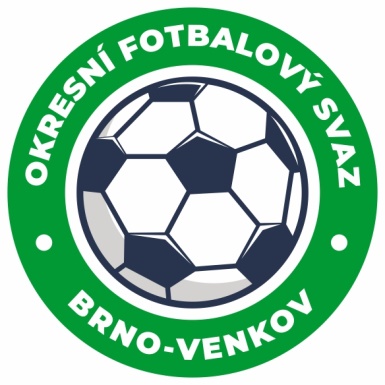 NOMINAČNÍ LISTINAžákovských výběrů OFS Brno – venkovAkce:                     Přípravný trénink + finále MOS výběrů OFS Místo konání: fotbalové hřiště Želešice, fotbalový areál TJ PohořeliceMísto, datum a čas srazu:       	   hřiště Želešice, 19.4.2023  17:00                                                       hřiště Pohořelice, 20.4.2023  9:00.Ukončení akce:                             19.4.2023 19:00                                                      20.4.202  15:00                            Nominační listina hráčů U12Šnajdr David                                                	OchozZálešák Tomáš                                           		TišnovMalý Tobiáš                                                 		RosiceTesař Vojtěch                                              		RosiceSvoboda Šimon                                           		Veverská BítýškaTrnavský Vojtěch                                         		Veverská BítýškaRyška Jakub                                                		IvančiceRybníček Lukáš                                           		IvančiceProkeš David                                                		KahanHrdý Adam                                                   		KahanNeugebauer Danny                                      		KuřimCupák Jakub                                                		KuřimHodya Pavel                                                 		KuřimPačínek Petr                                                 		ModřiceJanků Kryštof                                                		ModřiceNetrefa Michal                                              		ModřiceRousek Josef                                                		ŘíčanyNáhradníci:Bucsuházy Štěpán                                      		IvančiceFiala Filip                                                      		Blučina/MěnínKirš Radim                                                    		Blučina/MěnínUčeň Matěj                                                   		OchozFraněk Jakub                                                		RosiceZa účast hráčů na srazu odpovídají mateřské oddíly.V případě neomluvené neúčasti nominovaných hráčů se klub vystavuje postihu dle článku 17 bod 3 RFS !Nominovaní hráči si sebou vezmou věci na trénink a věci osobní hygieny!!!Omluvy telefonicky na číslo: 702 164 364 – Petr SoustružníkOmluvy písemně na email: soustruznik.gtmofs@post.czV Brně : 11.4.2023                        Petr Soustružník                                                               Jan Zycháčekpředseda KM OFS Brno - venkov		         	         předseda VV OFS Brno - venkovZa správnost:		      Libor Charvát                                   sekretář OFS Brno - venkov		